Protocole de Madrid concernant l’enregistrement international des marquesModification des montants de la taxe individuelle : JaponLe Gouvernement du Japon a notifié au Directeur général de l’Organisation Mondiale de la Propriété Intellectuelle (OMPI) une déclaration modifiant les montants de la taxe individuelle qui doit être payée à l’égard du Japon en vertu de l’article 8.7) du Protocole de Madrid.À compter du 1er avril 2022, les montants de la taxe individuelle pour le Japon seront les suivants :  Ces nouveaux montants devront être payés lorsque le Japona)	est désigné dans une demande internationale qui est reçue par l’Office d’origine le 1er avril 2022 ou postérieurement;  oub)	fait l’objet d’une désignation postérieure qui est reçue par l’Office de la partie contractante du titulaire le 1er avril 2022 ou postérieurement, ou est présentée directement au Bureau international de l’OMPI à cette date ou postérieurement;  ouc)	a été désigné dans un enregistrement international dont le renouvellement est effectué le 1er avril 2022 ou postérieurement.Il convient de noter que conformément aux règles 34.3)a) et 7.c) du Règlement d’exécution du Protocole de Madrid, les nouveaux montants de la taxe individuelle s’appliqueront à compter du 1er avril 2022.  Le Bureau international de l’OMPI indiquera dans une notification de paiement de la seconde partie de la taxe individuelle, le montant en vigueur au moment de l’émission de la notification.  Le nouveau montant s’appliquera toutefois lorsque le paiement sera effectué le 1er avril 2022 ou postérieurement à cette date, indépendamment du montant indiqué dans la notification du Bureau international de l’OMPI.  Ce paiement devra être effectué à la date prévue, telle que déterminée par l’Office des brevets du Japon (JPO) et indiquée dans la notification.  À défaut, la désignation du Japon serait radiée.  Le 17 janvier 2022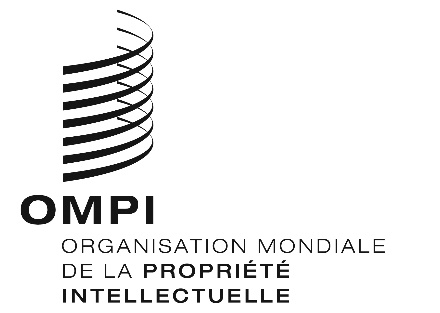 AVIS N° 4/2022AVIS N° 4/2022AVIS N° 4/2022RUBRIQUESRUBRIQUESMontants(en francs suisses)Montants(en francs suisses)RUBRIQUESRUBRIQUESjusqu’au 31 mars 2022à compter du 1er avril 2022Demande oudésignationpostérieurePremière partie :Demande oudésignationpostérieure–  pour une classe de produits ou services9792Demande oudésignationpostérieure–  pour chaque classe supplémentaire7370Demande oudésignationpostérieureSeconde partie :Demande oudésignationpostérieure–  pour chaque classe de produits ou services241267Renouvellement–  pour chaque classe de produits ou services331354